         							                  Form C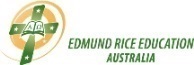 Student Protection Contacts and School Authority detailsEdmund Rice Education Australia (EREA) Northern RegionA current completed copy of this proforma must be kept at the school/entity and be freely available to staff, students and parents/caregivers.   A current completed copy must also be given to each Student Protection Contact.Please note:    This form must be kept up to date and retained to meet legislative requirements.   A copy of this information must also be displayed in the foyer of the school/entity and on posters displayed throughout the school/entity.  The form should also be put on the School’s website.NAME OF SCHOOL/ENTITYConcerns about inappropriate behaviour of employees and all harm/likely harm to students at this school/entity may be reported to the Student Protection Contacts whose names appear below:There must be at least two staff members at the school/entity who are appointed as Student Protection Contacts by the Principal/Entity Director.  One must be the Principal/Entity Director.  In the context of the Flexible Learning Centres, the Head of Campus (HOC) must be one of the Student Protection Contacts.
Carmel Ellis (Managing Director)
Erin Markovich (Assistant to the Managing Director – Compliance and Operations)

THE REGIONAL DIRECTOR, NORTHERN REGION EREA MAY BE CONTACTED
 ON (07) 3737 6700 or 3737 6712The Catholic School authority for this school/entity is known as:Edmund Rice Education AustraliaFor which the Governing Body is:Trustees of Edmund Rice Education AustraliaThe Directors of the School/Entity’s Governing Body are:Mr Paul Gordon Harvey Linossier, Mr Mark Anderson, Dr Catherine Mary Day, Ms Susan Elizabeth McAvoy, Prof Alan Gordon Rix, Cynthia Beverley Rowan, Mr Anthony Phillip Ryan, Mr Graham John Goerke, Ms Kathleen Freeman, Mr David James White, Ms Philomena Mary Billington and Mr Peter Michael Turner.
IMPORTANT INFORMATIONAlthough employees are required to follow the Student Protection processes and guidelines laid down by EREA Northern Region, this does not limit the freedom of any person to take immediate action to notify police of any complaint or concern about the safety of a student, particularly if he/she believes that it is essential to ensure a student’s safety.